Português - Simbolos NatalinosPegue uma folha de papel sulfite ou de dobradura se tiver, interprete as imagens e mãos à obra!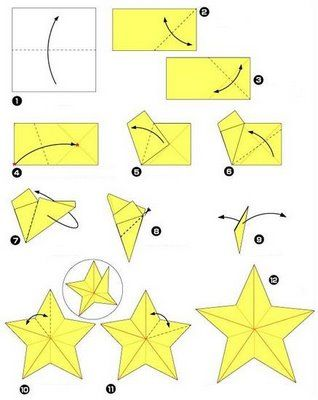 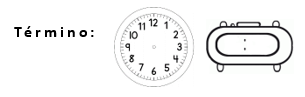 